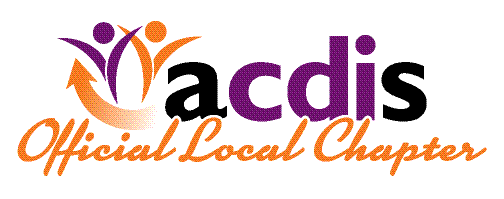 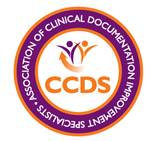 ACDIS of Oklahoma                Chapter MeetingGuest Speaker    Dr. David Lee Gordan MD     OU Physicians Neurology       -Clinical presentation of stroke, hemorrhage,                                         ICD10 Coding implications, and NIHSS scale.Focus Discussion AHIMA Practice Brief Clinical Validation: The NextLevel of CDI (January 2019 Updated)-with Susan Wallace Med, RHIA, CCS, CCDS, CDIP, FAHIMA    VP Inpatient Services/CDI at Administrative Consultant Services, LLC. Friday, May 31, 20191pm to 3pm                                                Cost: Free          CEU Credit: PendingOU Medical Center  Samis Conference Center1200 Children’s Avenue 73104Located at Children’s Hospital.  Directions with map and code for event parking provided with RSVP. :  amanda.just@integrisok.com